«Развитие инициативной письменной речи у обучающихся с ТНР на основе применения творческих заданий на уроках русского языка и коррекционно-логопедических занятиях»Обоснование актуальности опыта, его практической значимости в старших классахРусский язык – это предмет, которому принадлежит решающая роль в духовной жизни человека. Он богат возможностями творческого обогащения. Весь поток познания идет по каналам языка: через слова усваиваются понятия, в формах языка строится мысль и речь. Речь в свою очередь является каналом развития интеллекта. Вот почему развитие речи является одной из составных частей будущего успеха школьников. М. Горький писал: «Вы должны уметь выражать свои мысли. Если вы будете хорошо говорить и писать, то общение с людьми принесет вам удовлетворение и радость, вы сможете поделиться с ними своими знаниями, отстоять правоту своих убеждений». 	Основными задачами уроков русского языка, развития речи, коррекционных занятий в старших классах являются:обогащение словарного запаса учащихся;развитие коммуникативных навыков;обучение связному выражению своих мыслей;обучение редактированию написанного;обучение навыку подчинять творческую работу определенной мысли.Описание содержания опыта, его технология. Виды творческих работ на уроках русского языкаРабота по развитию речи многогранна, ведь однообразие видов работы создает скуку на уроке или занятии, не оставляет живого следа в сознании учеников, не прививает любовь к родному языку. Творческое списывание:Данный вид работы осложняется заданиями по развитию речи. Задание должно быть четко сформулировано и разъяснено учащимся. Тема урока: «Слово как самостоятельная часть речи. Морфология»Задание: определи, слова какой части речи пропущены. Объясни роль имен прилагательных в тексте. Допиши 2-3 предложения о том, что будет сниться ёжику его лесных снах. 	В … дни готовит … логово. Ночью и днём таскает в … нору под … пнём … листочки и … мох – стелет … постель.	Придёт … зима, накроет его нору … сугроб. Тепло ежу под … одеялом. До солнышка проспит зверёк. И будут сниться ему … сны. 2. Редактирование текстаЭтот вид работы предполагает проведение наблюдений над употреблением слов в речи и строением предложений.Тема урока: «Наклонение глагола»Задание: найди синтаксические недочеты, исправь. Определи наклонение глагола.Недавно у мамы было день рождение.На улице рос бурьян и покосившиеся заборы.Флюгер – это чтобы измерять направление ветра.Я очень люблю любоваться и рисовать природу.3. Распространение рассказа.Этот вид работы учит распространять текст на основе его зрительного восприятияТема урока: «Распространенные и нераспространенные предложения»Задание: распространи текст.	Утро. Лето в разгаре. Поляна в берёзовом лесу. Буйно цветут травы. Четыре косца встали в ряд и взмахнули косами.Осложненное списывание.Тема урока: «Употребление слов в переносном значении»Задание: спиши, вставляя подходящие по смыслу слова. Подчеркни слова, употребленные в переносном значении.	В огороде у дорожки	Стоит солнышко на … .     Только жёлтые лучи      У него не … .5. Упражнение «4 за 4»Цель: развитие речи, мышления (понятийных категорий), умения чётко излагать свои мысли Дети получают задание: за 4 минуты написать мини-сочинение из 4 предложений. Обязательные условия: в заголовке 2 слова, у сочинения есть начало и конец. Хотя это творческое задание, ученики обычно пишут что-то банальное. Но если учитель начинает вслух зачитывать самые красивые сочинения, то мотивация резко возрастает, и в следующий раз дети выдают замечательные художественные тексты. 6. Работа с контекстуальными синонимами.	Обогащение словаря школьника – важнейшая предпосылка, не только обеспечивающая развитие речи, но и создающая условия для лучшего усвоения всех разделов науки о языке.Тема урока: «Местоимение»Задание: ликвидируй тавтологические ошибки.	В лесу старик долго искал медведя. Вскоре старик устал и присел отдохнуть. Тихо-тихо было в лесу. Вдруг старик услышал: «Дзен!» Красивый такой звук, как струна пропела. Старик очень удивился: «Кто это лесу на струне играет?»Нейропсихологические приемы в работе учителяЦель: развитие всех блоков головного мозга.Задачи:Развивать концентрацию и распределение внимания, произвольное вниманиеРазвивать памятьРазвивать координациюРазвивать межполушарное взаимодействиеРазвивать самоконтрольРазвивать внимание зрительно-пространственных и моторных навыков, контроля рукиРазвивать ориентировку в пространствеНейропсихологические игры развивают и корректируют механизмы мозговой деятельности ребенка. При этом воздействие нейропсихологических упражнений-игр имеет как немедленный, так и накапливающийся эффект, способствующий повышению умственной работоспособности, оптимизации интеллектуальных процессов, активизации его энергетического потенциала.Если ребенок не может удерживать правила поведения и применять правила правописания, это сигнализирует в первую очередь об отсутствии силы воли и самоконтроля, за которые отвечают определенные участки мозга. Встречаются дети, которые талантливо проявляют себя на математике, делают интересные творческие проекты, но — часто совершают «глупые» ошибки на уроках русского языка. Очевидно, что дело тут не в неразвитом интеллекте. Нет детей, которые хотели бы учиться плохо. Но есть дети, у которых не получается учиться хорошо.
     В своей практике я часто сталкиваюсь с тем, что у детей наблюдается моторная неловкость, затруднения в усвоении алгоритмических действий, имеются трудности в построении связного высказывания. При выполнении письменных работ дети совершают большое количество грамматических ошибок, даже зная правила правописания, пропускают буквы на письме.                                                                Примеры упражнений и игрИгра с хлопками Перед уроком учитель объявляет: «Если на уроке я хлопну один раз в ладоши, все тоже должны хлопнуть. Если два раза — затопать ногами. Если три раза — крикнуть „Ура“». Такое задание помогает сохранять внимание учеников на протяжении всего урока.Запоминалочка Цель: развитие концентрации внимания, умения следовать инструкции, расширение объёма слухового восприятия и кратковременной памяти Один из учеников придумывает слово. Затем каждый ученик добавляет по одному слову, повторяя фразу целиком. Слова можно вставлять в начало фразы, в середину, в конец. Постепенно фраза становится всё длиннее. Проиграл тот, кто не смог правильно повторить всю фразу. Например: Улица. Зелёная улица. Зелёная улица с домиками. Зелёная улица с красивыми домиками.Упражнения для развития серийной организации и произвольности на письме. Цель: упражнения направлены на тренировку способности удерживать строку, регулировать направления, амплитуду движений на письме.1 этап - Трёхэлементный такт.Слитное написание 3 одинаковых элементов с паузой между тактами;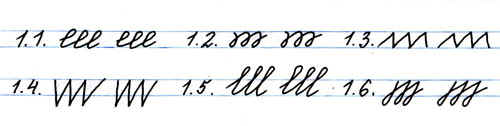 2 этап - два трёхэлементных такта. Слитное написание без остановки и без интервала (слитное написание 6 элементов)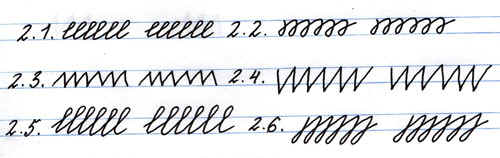 Написание орнамента в заданном ритме сопровождается:синхронным счётом до трёх в такт каждому элементу;зрительным восприятием образца орнамента, данного для копирования;зрительным восприятием цифровой схемы программы.Лишние буквы 
Цель: развитие зрительного внимания отработка образа словаОбъясни инопланетянам 
Цель: развитие речи, мышления (понятийных категорий), умения чётко излагать свои мысли.Условия реализации и внедрения опытаРазвитие речи – одна из важнейших и наиболее сложных задач уроков русского языка. Так как слово неотделимо от мышления, то развитие речи – это прежде всего развитие мышления. Разнообразные творческие работы направлены на развитие воображения, мышления, пробуждают у учащихся наблюдательность, развивают чувство языка. 	Опыт работы по развитию речи показывает, что шаблон и стихийность здесь недопустимы. Нужна последовательная, гибкая, постоянная работа, которая планируется на каждый урок.Критерии и показатели результативности работы      Использование в работе с детьми с ТНР разнообразных методов, творческих заданий и дидактических игр принесло положительные результаты, количество ошибок, выявленных на констатирующем этапе, значительно снизилось в письменных работах учащихся, расширился словарный запас, речь стала более грамотной и выразительной. Эффективность коррекционной работы достигается с учётом общедидактических принципов, а также многократностью и вариативностью упражнений в ходе преодоления нарушений письма.       Учёт психологических особенностей детей с ТНР содействует воспитанию у них положительного отношения как к урокам русского языка, так и к коррекционным занятиям. Эмоциональный речевой материал и игровые приёмы, отвечая потребностям младших школьников, а также обучающихся среднего звена, создают благоприятные условия для преодоления нарушений письма и развития письменной речи. В процессе выполнения подобных заданий развиваются и совершенствуются внимание и память, способность к переключению, умение осуществлять контроль и самоконтроль. Широко используя на уроках и в коррекционной работе разнообразные творческие задания с организованной системой обратной связи и дидактических игр, как методов развития письменной речи, мы добились определённых положительных результатов.       Результативность работы по развитию речи видна также при написании сочинений и изложений, при устном оценивании ответов одноклассников.  С 2019 года в нашей школе дети участвуют в устном собеседовании по русскому языку, где одним из заданий является составление монолога на заданную тему, а также участие в диалоге. Как в прошлом, так и в этом году обучающие успешно прошли собеседование, и все получили «зачет».      Нужно помнить, что, не овладев родной речью в школе, подросток вступает в жизнь неполноценным человеком, не умеющим общаться с другими людьми, успешно организовать свою собственную жизнь.